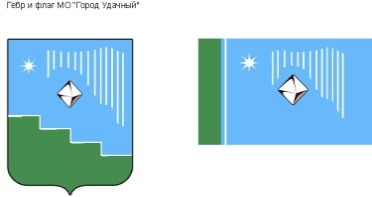 Российская Федерация (Россия)Республика Саха (Якутия)Муниципальное образование «Город Удачный»Городской Совет депутатовIII созывXI  СЕССИЯРЕШЕНИЕ21 сентября  2013  года                                                                                               	№ 11-7О проведении очередной сессии городского Совета депутатов                Заслушав и обсудив информацию председателя городского Совета депутатов Тархова А.Б., городской Совет депутатов МО «Город Удачный»  решил:Очередную 12 сессию городского Совета депутатов 3 – го созыва провести              16 октября 2013 года ( дата проведения будет уточнена) .Повестку дня рассмотреть согласно  Плана нормотворческой работы на                              2 полугодие 2013 года.Контроль   исполнения   настоящего   решения   возложить   на  постоянные комиссии городского Совета депутатов.  Председатель городского Совета депутатов				А.Б. Тархов